АДМИНИСТРАЦИЯМУНИЦИПАЛЬНОГО ОБРАЗОВАНИЯУСАДИЩЕНСКОЕ СЕЛЬСКОЕ ПОСЕЛЕНИЕВолховского муниципального районаЛенинградской областидеревня Усадище, д. 127П О С Т А Н О В Л Е Н И Е  от 17 января 2019 года  № 16О внесении изменений в постановление от   18 ноября 2016 года №185            «Об утверждении муниципальной  программы  «Благоустройство, санитарное содержание и развитие территории муниципального образования Усадищенское сельское поселение Волховского муниципального района Ленинградской области на 2017-.г.»В связи с уточнением объемов финансирования на 2019 год,п о с т а н о в л я ю:1.Внести следующие изменения в постановление от 18.11.2016г. № 185 «Об утверждении муниципальной программы «Благоустройство, санитарное содержание и развитие территории муниципального образования Усадищенское сельское поселение Волховского муниципального района на 2017-2019 годы»: - в приложении 1 к данному постановлению пункт №3 «План мероприятий по благоустройству на 2017-2019г.г.» читать в следующей редакции:        3. План мероприятий по благоустройству на 2017-.г.       2. Настоящее постановление  опубликовать в газете «Провинция.Северо-Запад», приложение к постановлению опубликовать в сетевом издании «ВолховСМИ» и разместить на официальном сайте МО Усадищенское сельское поселение.      3. Контроль за выполнением данного постановления оставляю за собой.Глава администрации                                                                      В.В.КращенкоВолодина О.А. 8(813 63)34-434Наименование работ                                                                                                                                                                                                                                                                                Запланированные средства,тыс. руб.Запланированные средства,тыс. руб.Запланированные средства,тыс. руб.Наименование работ                                                                                                                                                                                                                                                                                2017201820191234Электроэнергия уличного освещения- Обслуживание уличного освещения-Материалы для уличного освещения494,0759,0644,4-Ремонт газонокосилок-Косьба, чистка бордюров-Прочие расходыПриобретение (земля, семена, побелка, рассада)-ГСМ (АИ-92)-Прочие материалы, запчасти544,4264,0153,0- Уборка, содержание мест захоронения-Прочие расходы- Работы по оборудованию площадок сбора ТБО15,769,068,0-Прочие услуги-Транспортные расходы по вывозу несанкционированных свалок, вывоз ТКО- Договор(дворник), (уборщица), - Договор благоустройство территории)-Приобретение газонокосилки-Материалы, инвентарь для санитарного содержания территории320,0316,4231,3ИТОГО: тыс. руб.1193,11408,41096,7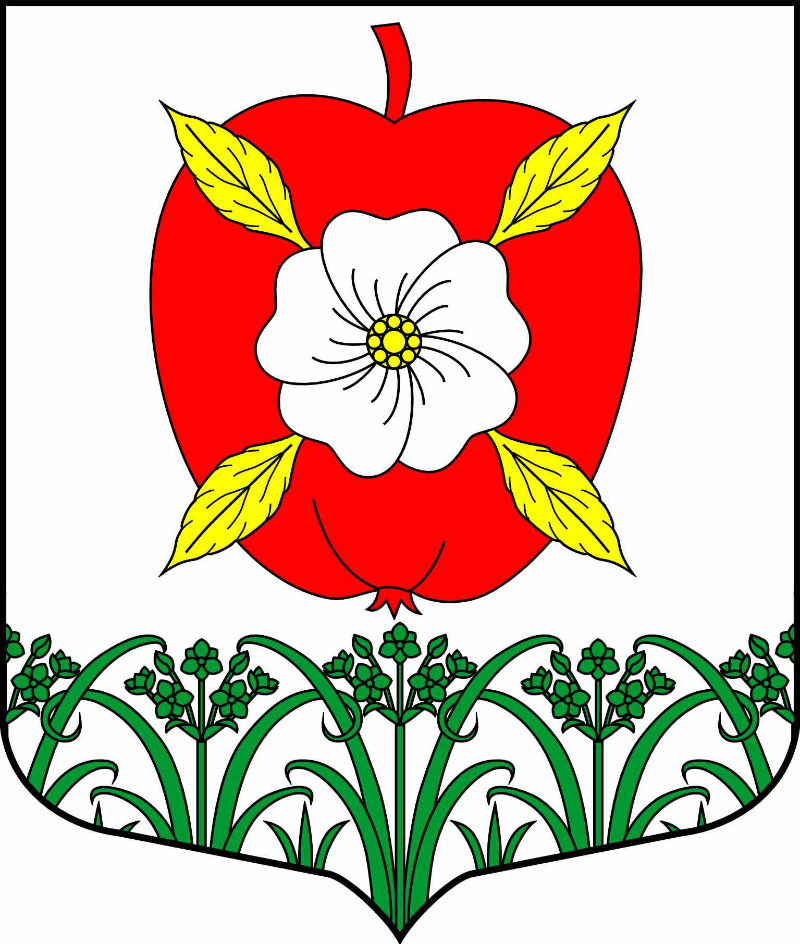 